2/10 @ Axtell 5 pm 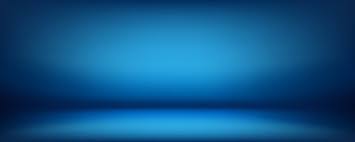 02/14 @ Jarrell 7 pm 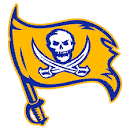 02/20 @ Lorena 7 pm 2/28 @ Axtell 7pm 03/1-03/4 Mart Tournament TBA 03/07 Scurry Ross @ Home 7pm 03/09- 03/11 Buffalo Tournament TBA                                                                                     03/28 @ Salado 7 pm 03/31 Salado @ Home 7pm 04/03 @ Robinson 7pm 04/06 Robinson @ Home 7pm 04/11 China Spring @ Home 7pm 04/14 @ China Spring 7pm 04/18 @Connally 7pm                                                              04/21 Connally @Home 7pm                   04/25 Gatesville @ Home 7pm 04/28 @Gatesville 7pm 